Педагогический состав работников, уровень образования и квалификацииПредседатель МО ДОСААФ России Чернянского района                                           Руденко  Александр  Иванович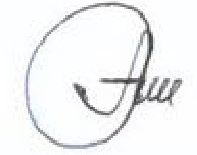 Характеристика работниковХарактеристика работниковХарактеристика работниковХарактеристика работниковХарактеристика работниковХарактеристика работников№ п/пФамилия,имя,отчество,должностьпо штатному расписаниюКакое образовательное учреждение окончил, специальность (направление подготовки) по документу об образованииСтаж работыСтаж работыОсновноеместо работы, должностьУсловия привлечения к педагогической деятельности (штатный работник, внутренний совместитель, внешний совместитель, иное)№ п/пФамилия,имя,отчество,должностьпо штатному расписаниюКакое образовательное учреждение окончил, специальность (направление подготовки) по документу об образованииВсегоВ т.ч. в ДОСААФОсновноеместо работы, должностьУсловия привлечения к педагогической деятельности (штатный работник, внутренний совместитель, внешний совместитель, иное)12367891ПредседательРуденко Александр ИвановичБелгородский государственный педагогический институт им. Ольминского в 1993г., История, педагогика.Педагогика, профессионального обученияКурсы повышения квалификации362г.8м.МО ДОСААФ РоссииЧернянского районаштатныйработник3Преподаватель «Первая помощь  при дорожно-транспортных происшествиях»Портянкина Мария ВасильевнаБелгородский государственный национальный исследовательский иниверситет,2013 год, врач по специальности лечебное дело12 лет10 летОГБУЗ «Чернянская ЦРБ»Совместительство,по договору5ПреподавательГолубов Иван Николаевич Диплом Новоскольский совхоз-техникум №352292 от 29 июля 1978, техник – механикКурский государственный педагогический институт ИВ №737893 от 03.07.1982г.Учитель истории и обществоведения.Курсы повышения квалификации46 лет20 летМО ДОСААФ РоссииЧернянского районаСовместительство,по договору6Мастер производственного обученияСбитнев Егор АлексеевичНовооскольский совхоз-техникум, в 1980г.Техник-механик.Харьковский государственный технический университет сельского хозяйства, в 1995г.Инженер-механик.Курсы повышения квалификации47 лет2г.2м.МО ДОСААФ РоссииЧернянского районаштатныйработник7Мастер производственного обученияЛобкин Евгений СергеевичДиплом о среднем  специальном образовании №5259, выдан 30.06.1996 г. Профессиональное училище №7 п.Чернянка Белгородской области Электрогазосварщик ручной сварки 3 разрядаКурсы повышения квалификации10Менее годаМО ДОСААФ РоссииЧернянского районаштатныйработник8Мастер производственного обученияЩеголев Денис ВасильевичБелгородский государственный технологический университет им.Шухова,№103124 3502638 от 26.06.2018г Пожарная безопасность,  Курсы повышения квалификации7Менее годаМО ДОСААФ РоссииЧернянского районаштатныйработник